25 октября 2022 года № 950О полной замене дотации на выравнивание бюджетной обеспеченности города Чебоксары дополнительным нормативом отчислений от налога на доходы физических лицВ соответствии с пунктом 5 статьи 138 Бюджетного кодекса Российской Федерации, частью 4 статьи 11 Закона Чувашской Республики от 16 ноября 2021 года № 81 «О регулировании бюджетных правоотношений 
в Чувашской Республике»Чебоксарское городское Собрание депутатовР Е Ш И Л О:1. Дать согласие на полную замену дотации на выравнивание бюджетной обеспеченности для бюджета города Чебоксары, планируемой 
к утверждению в республиканском бюджете Чувашской Республики на 2023 год и на плановый период 2024 и 2025 годов, дополнительным нормативом отчислений от налога на доходы физических лиц в бюджет города Чебоксары: в 2023 году 0,99 процента, в 2024 году 0,00 процентов, в 2025 году 0,00 процентов, подлежащего зачислению в консолидированный бюджет Чувашской Республики от указанного налога.2. Настоящее решение вступает в силу со дня его официального опубликования.3. Контроль за исполнением настоящего решения возложить 
на постоянную комиссию Чебоксарского городского Собрания депутатов 
по бюджету.Глава города Чебоксары 	    Е.Н. КадышевЧувашская РеспубликаЧебоксарское городскоеСобрание депутатовРЕШЕНИЕ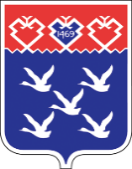 Чǎваш РеспубликиШупашкар хулиндепутатсен ПухăвĕЙЫШĂНУ